Molino Del Ciego2022 Appellation : Bio Bio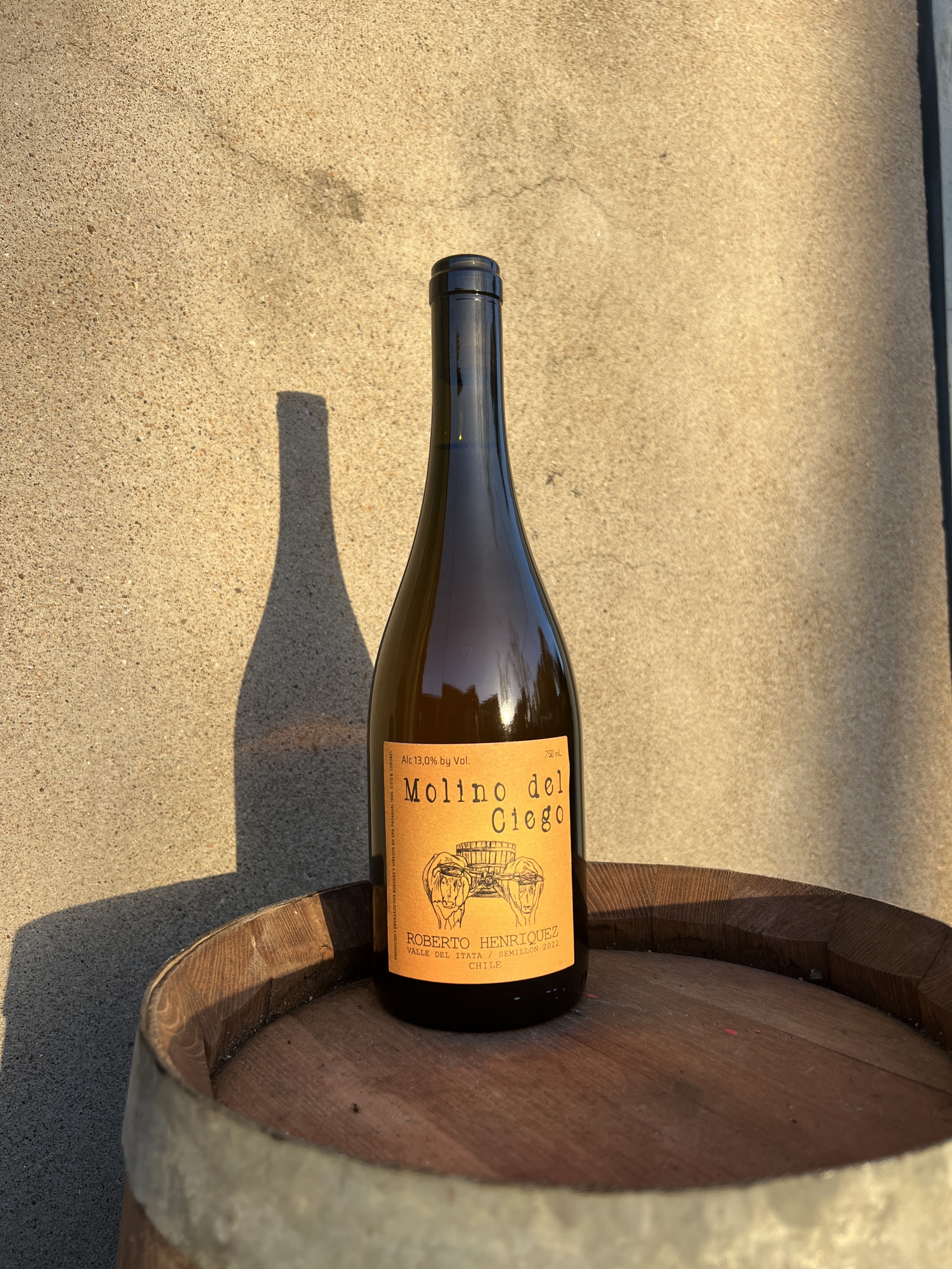 Dans les vignes… Age des vignes : 90 ans, franc de piedsCépages : 100% semillonConduite de la vigne : bioTaille : gobeletRendements : 3000kg/hectareVendange : manuellesAu chai…Vinification : 1 mois de macération en égrappéAlcool : 13%A la dégustation…Commentaire de dégustation : Fraicheur mentholée et végétale d’eucalyptus et de sauge. Aromes uniques introuvables dans les vins européens, une vraie surprise !Ce vin vous est proposé en bouteilles de 75cl.